Αγαπημένοι  μου μαθητές και μαθήτριες, αγαπητοί γονείς, γεια σας και πάλι. Εύχομαι όλους να σας βρίσκω καλά στην υγεία σας. 2 ΑΠΡΙΛΙΟΥ 2020 - ΠΑΓΚΟΣΜΙΑ ΗΜΕΡΑ ΠΑΙΔΙΚΟΥ ΒΙΒΛΙΟΥΗ Παγκόσμια Ημέρα Παιδικού Βιβλίου γιορτάζεται κάθε χρόνο στις 2 Απριλίου, την ημέρα που γεννήθηκε ο μεγάλος Δανός παραμυθάς Χανς Κρίστιαν Άντερσεν. Η ημέρα καθιερώθηκε από τη Διεθνή Οργάνωση Βιβλίων για τη Νεότητα (Ιnternational Board on Books for Young People – ΙΒΒΥ) το 1966. Από τότε, κάθε χρόνο, ένα διαφορετικό εθνικό τμήμα της οργάνωσης αυτής ετοιμάζει ένα μήνυμα και μία αφίσα, που διανέμονται σε όλο τον κόσμο, με σκοπό να τονίσουν την αξία των βιβλίων και της ανάγνωσης, και να ενθαρρύνουν τη διεθνή συνεργασία για την ανάπτυξη και τη διάδοση της λογοτεχνίας για παιδιά και νέους.Στον παρακάτω σύνδεσμο θα δείτε την φετινή αφίσα και το μήνυμα της Διεθνούς οργάνωσης βιβλίων για την νεότητα (IBBY) για την ΠΑΓΚΟΣΜΙΑ ΗΜΕΡΑ ΠΑΙΔΙΚΟΥ ΒΙΒΛΙΟΥ 2-4-2020https://www.7dimchiou.gr/2-%CE%B1%CF%80%CF%81%CE%B9%CE%BB%CE%B9%CE%BF%CF%85-2020-%CF%80%CE%B1%CE%B3%CE%BA%CE%BF%CF%83%CE%BC%CE%B9%CE%B1-%CE%B7%CE%BC%CE%B5%CF%81%CE%B1-%CF%80%CE%B1%CE%B9%CE%B4%CE%B9%CE%BA%CE%BF%CF%85-%CE%B2/__________________________________Τα τελευταία χρόνια στο σχολείο μας, όπως θα ξέρετε οι μεγαλύτεροι, κάνουμε μια έκθεση βιβλίου όπου τα παιδιά δημιουργούν την αφίσα της εκδήλωσης αυτής. Φέτος λόγο της επικείμενης κατάστασης δεν θα πραγματοποιηθεί. Θα ήθελα λοιπόν να γιορτάσουμε αυτή την μέρα και να περάσουμε το μήνυμα της φιλαναγνωσία με μια αφίσα .  ΕΡΓΑΣΙΑΔημιουργίστε την δική σας αφίσα για την παγκόσμια ημέρα παιδικού βιβλίου. Στοιχεία αφίσαςΠΑΓΚΟΣΜΙΑ ΗΜΕΡΑ ΠΑΙΔΙΚΟΥ ΒΙΒΛΙΟΥ2 ΑΠΡΙΛΙΟΥ 20207ο Δημοτικό Σχολείο Χίου “Γιώργης Κρόκος”προαιρετικά : ένα σλόγκαν ( θα μπορούσατε να χρησιμοποιήσετε το σλόγκαν που ο συγγραφέας Βαγγέλης Ηλιόπουλος μας προτείνει στο παρακάτω βίντεο ή κάτι που εμείς θα σκεφτούμε). https://www.7dimchiou.gr/%CE%BA%CE%B1%CE%BB%CE%B5%CF%83%CE%BC%CE%B1-%CF%84%CE%BF%CF%85-%CF%83%CF%85%CE%B3%CE%B3%CF%81%CE%B1%CF%86%CE%B5%CE%B1-%CE%B2%CE%B1%CE%B3%CE%B3%CE%B5%CE%BB%CE%B7-%CE%B7%CE%BB%CE%B9%CE%BF%CF%80%CE%BF/Υλικά:Ελεύθερη επιλογή (μαρκαδόρους, ξυλομπογιές, τέμπερες, λαδοπαστέλ, κολάζ, μικτή τεχνική)  * Πριν όμως σχεδιάσετε θα ήθελα να πούμε δυο λόγια για το τι είναι αφίσα και ποια πράγματα θα πρέπει να προσέξουμε όταν σχεδιάζουμε μια αφίσα. ΟΡΙΣΜΟΣΤι είναι αφίσα;Τι είναι αυτό που κάνει μια αφίσα να ξεχωρίζει από ένα έργο τέχνης; Η αφίσα είναι ένα τυπωμένο χαρτί, το οποίο επικοινωνεί ένα μήνυμα μέσω μιας εικόνας, ενός κειμένου ή, τις περισσότερες φορές, με συνδυασμό και των δύο. Μπορεί να χρησιμοποιηθεί για την προώθηση ενός προϊόντος, ενός καλλιτεχνικού γεγονότος ή μιας πολιτικής ιδέας.Μια αφίσα παίρνει και δίνει στοιχεία από την εποχή της.Αντανακλά πάντα το παρόν. Παίζει κυρίαρχο ρόλο στην καθημερινότητά μας. Συνδιαλέγεται με το αστικό περιβάλλον. Παρότι μια αφίσα έχει συνήθως μικρό κύκλο ζωής, εκτός από τις πληροφορίες που μεταδίδει, παίζει ενεργό ρόλο και στην αισθητική μας. Εξάπτει τη φαντασία και τα συναισθήματα του θεατή. Έχει συμβεί πολλές φορές μια αφίσα να σοκάρει, να θυμώσει ή να γίνει αντικείμενο μεγάλης συζήτησης μεταξύ των ανθρώπων. Πολλές αφίσες, με το πέρασμα του χρόνου, έχουν αποκτήσει συλλεκτική αξία και πωλούνται σε αστρονομικές τιμές.Τι να προσεξεις οταν σχεδιαζεις μια αφισα;Η αφίσα θα πρέπει να τραβάει αμέσως την προσοχή. Συνεπώς, το μήνυμα που περιέχει θα πρέπει να είναι σύντομο, ξεκάθαρο και κατανοητό με μια ματιά. Μια θεωρία αναφέρει ότι έχεις περίπου τρία δευτερόλεπτα για να τραβήξεις την προσοχή του κοινού. Για να το επιτύχεις αυτό, υπάρχουν ορισμένες πτυχές που μπορείς να λάβεις υπόψη όταν σχεδιάζεις μία αφίσα.Να είναι εύκολο να διαβαστεί από απόστασηΜια κύρια αποστολή της αφίσας είναι να προσκαλέσει κάποιον σε ένα γεγονός. Οι βασικές πληροφορίες πρέπει να είναι εύκολο να διαβαστούν από απόσταση και, γι’ αυτόν το λόγο, καλό θα είναι να δημιουργήσετε μια ιεραρχία στο κείμενο, ώστε να κατευθύνετε το μάτι του θεατή (μην βάλετε όλα τα στοιχεία της αφίσας το ένα κάτω από το άλλο και κουράσουμε τον θεατή με λέξεις που δεν θα ξέρει που να πρωτοδιαβάσει, δώστε τον χώρο στο κάθε λεκτικό στοιχείο, δημιουργώντας χώρους μέσα στην αφίσα σας).  Η απλότητα στο σχεδιασμό επίσης βοηθάει στην αμεσότητα του μηνύματος. Οι λέξεις δεν θα πρέπει να κόβονται και θα πρέπει να μην “κολλάνε” στα πλαίσια του χαρτιού (αφήστε ένα περιθώριο 1 εκ. περίπου γύρω γύρω στο χαρτί σας νοητά, που δεν θα πέσει κανένα στοιχείο γράμματος εκεί). Παίξτε με τις γραμματοσειρές, θυμηθείτε πως κάνουμε χοντρά γράμματα για να μπορέσετε να τους δώσουμε χρώμα. Χρησιμοποιήστε πεζά ή κεφαλαία γράμματα, αλλάξτε το μέγεθος των γραμμάτων ανάλογα με το που θέλετε να δώσετε έμφαση.2. Δημιουργήστε αντιθέσειςΗ μεγάλη αντίθεση μεταξύ των στοιχείων της αφίσας μπορεί να συμβάλει στην άμεση προσέλκυση της προσοχής του θεατή. Μην επιλέξετε μια παλέτα με μονότονα και υποτονικά χρώματα. Να προτιμήσετε έντονα χρώματα για το φόντο.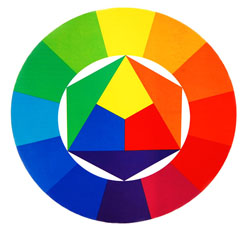 Αντιθέσεις βασικών- συμπληρωματικών• Κόκκινο + Κίτρινο= Πορτοκαλί (συμπληρωματικό του μπλε)• Μπλε + Κίτρινο= Πράσινο (συμπληρωματικό του κόκκινου)
• Κόκκινο + Μπλε= Μοβ (συμπληρωματικό του κίτρινου)Αντιθέσεις  Ψυχρά     	 Θερμάμπλε 		κόκκινοπράσινο 	πορτοκαλίμοβ 		κίτρινο3. Χρησιμοποιήστε ένα μεγάλο εικαστικόΜια κυρίαρχη εικόνα είναι ένα στοιχείο-κλειδί της αφίσας. Όπως και το κείμενο, πρέπει να είναι ευδιάκριτη από απόσταση.4. Χρώμα και συμβολισμόςΤα χρώματα έχουν την ικανότητα να μεταφέρουν ιδέες και μηνύματα λόγω του άμεσου και έντονου συμβολισμού τους. Για παράδειγμα, το κόκκινο: είναι το χρώμα του πάθους, της έντασης, του κινδύνου. Πορτοκαλί: συμβολίζει τη χαρά, αισιοδοξία, τον πλούτο, την ευτυχία, την αισιοδοξία, την επιμονή, τη ζεστασιά, τη φιλία. Κίτρινο: συμβολίζει το μίσος, τη δειλία, τον πλούτο, τη δημιουργία, τη χαρά και τη δόξα. Θεωρείται το χρώμα της επικοινωνίας και της επιστημονικής σκέψης. Συμβολίζει τη διαύγεια σκέψης, τη φιλοδοξία και την ενοποίηση. Μπλε: Συμβολίζει την ηρεμία και τη γλυκύτητα, την καθαρή σκέψη, τη λογική συμπεριφορά, το κρύο και την καθαρότητα της ψυχής. Δροσίζει και ηρεμεί, είναι το χρώμα του διαλογισμού και της περισυλλογής. Πράσινο: Συμβολίζει την ελπίδα για ζωή, την αναγέννηση και την ανάσταση. Θεωρείται το χρώμα της αρμονίας, της κοινωνικής προσφοράς, του αλτρουισμού. Είναι το χρώμα της φύσης και της ισορροπίας. Μοβ: Το μοβ είναι το χρώμα της ανώτερης πνευματικής εξέλιξης, της τελειότητας, του οραματισμού. Το μοβ συμβολίζει το τίμημα της γνώσης, είναι το χρώμα των εκλεκτών, της ταπεινότητας, της αυτοθυσίας. Πνευματικό χρώμα με αποχρώσεις θλίψης και μελαγχολίας.5. Have fun!Ο σχεδιασμός μιας αφίσας μπορεί να είναι πολύ διασκεδαστικός. Είναι ένας τομέας όπου μπορεί κανείς να μην ακολουθήσει τους κανόνες και να κάνει λίγο τρελό το σχεδιασμό. Αφήστε ελεύθερη τη φαντασία σας για να δημιουργήσετε κάτι νέο και φρέσκο.ΚΑΛΗ ΕΠΙΤΥΧΙΑ!Περιμένω με ανυπομονησία τις δημιουργίες σας.Θα προσπαθήσω να βρούμε έναν τρόπο να αναρτηθούν όλες οι αφίσες και να δημιουργήσουμε μια ηλεκτρονική έκθεση στον ιστότοπο του σχολείου.___________________________________Σε περίπτωση οποιουδήποτε προβλήματος, ερωτήματος ή απορίας μπορείτε να επικοινωνείτε μαζί μου από τις 9:00πμ έως τις 13:00 με email στο smaragda_g@hotmail.com ή στο 6998568848  (Δευτέρα – Παρασκευή, 9:00 – 13:00).  Ευχαριστώ πολύΣμαράγδα Γαρόφλου